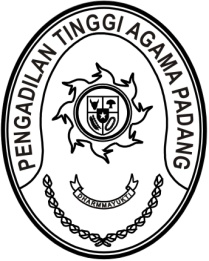 S  U  R  A  T      T  U  G  A  SNomor : W3-A/      /HM.01.1/11/2021Menimbang 	: 	bahwa Pemerintah Provinsi Sumatera Barat melalui Dinas Kependudukan dan Pencatatan Sipil melaksanakan Bimbingan Teknis Pendaftaran Penduduk dengan Narasumber dari Pengadilan Tinggi Agama Padang;Dasar 	: 	Surat Kepala Dinas Kependudukan dan Pencatatan Sipil Nomor 470/438/Dukcapil.2/XI/2021 tanggal 2 November 2021 perihal Permintaan Narasumber Bimtek Pendaftaran Penduduk; MEMBERI TUGASKepada 	: 			 1. Nama	: Dr. Abd.Hakim, M.H.I.		        NIP	:	196108311987031003	         Pangkat/Gol. Ru	:	Pembina Utama (IV/e)		     Jabatan	:	Wakil Ketua	    2. Nama	:	Fery Hidayat		   Jabatan	:	PPNPNUntuk 	 :	menjadi narasumber Bimbingan Teknis Pendaftaran Penduduk pada tanggal 8 November 2021 di Axana Hotel Padang.04 November 2021Wakil Ketua,Abd. HakimTembusan:Ketua Pengadilan Tinggi Agama Padang (sebagai laporan) 